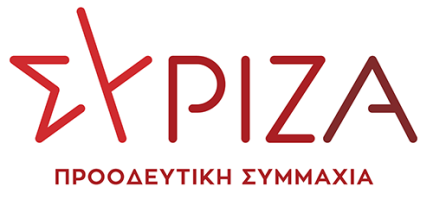 Αθήνα, 10 Μαρτίου 2021ΕΡΩΤΗΣΗ Προς τον κ. Υπουργό Εργασίας & Κοινωνικών Υποθέσεων Θέμα: «Η ΝΔ όχι μόνο δεν λειτουργεί ως αρωγός στις συλλογικές διαπραγματεύσεις αλλά αρνείται κιόλας να επεκτείνει και να κηρύξει υποχρεωτικές τις συμβάσεις του κλάδου του επισιτισμού και τουρισμού»Η επίθεση που έγινε στα εργασιακά δικαιώματα, κατά την τετραετία 2010-2014, στην προσπάθεια πλήρους απορρύθμισης των εργασιακών σχέσεων, ήταν πρωτόγνωρη. Οι μνημονιακές μεταρρυθμίσεις, που επιβλήθηκαν από τις τότε Κυβερνήσεις στην αγορά εργασίας, υποβάθμισαν σημαντικά τη διαπραγματευτική θέση των εργαζομένων, χωρίς να συμβάλουν, όπως επικαλείτο η νεοφιλελεύθερη ρητορική, στην ανάκτηση της ανταγωνιστικότητας της ελληνικής οικονομίας. Υπενθυμίζουμε ότι στο στόχαστρο είχαν μπει οι Συλλογικές Συμβάσεις Εργασίας και τα κατώτατα όρια προστασίας της εργασίας. Ανετράπησαν οι συλλογικές εργασιακές σχέσεις και καταργήθηκαν οι ρυθμιστικές διατάξεις που καθόριζαν το πλαίσιο των συλλογικών διαπραγματεύσεων και τη λειτουργία των συλλογικών συμβάσεων. Μεταξύ άλλων, δυνάμει του άρθρου 37 παρ. 6 ν.4024/2011 επιβλήθηκε αναστολή των διατάξεων σχετικά με την επέκταση και κήρυξη μιας ΣΣΕ ως γενικώς υποχρεωτικής, επί όσο διάστημα ίσχυε το Μεσοπρόθεσμο Πλαίσιο Δημοσιονομικής Στρατηγικής. Η απορρύθμιση που χαρακτήριζε τις εργασιακές σχέσεις μέχρι το 2015, είχε μεταφέρει την διαπραγμάτευση σε ατομικό επίπεδο, με αποτέλεσμα και την δραματική μείωση του ποσοστού των εργαζομένων που προστατεύονταν ως προς τους όρους, τις συνθήκες και την αμοιβή της εργασίας από ΣΣΕ. Η κατάσταση αυτή ανετράπη μετά από επίμονη δουλειά. Η απελθούσα Κυβέρνηση έδωσε αγώνα για τα εργασιακά. Πέτυχε να ανακτηθούν βασικά, συλλογικά εργατικά δικαιώματα, τα οποία ισοπεδώθηκαν την περίοδο των δύο πρώτων μνημονίων και να αποκτήσουν ουσιαστικό περιεχόμενο οι συλλογικές διαπραγματεύσεις και οι συλλογικές συμβάσεις εργασίας. Προμετωπίδα των επιδιώξεων της Κυβέρνησης ΣΥΡΙΖΑ αποτέλεσαν η επαναφορά των συλλογικών διαπραγματεύσεων, η επεκτασιμότητα των συλλογικών συμβάσεων και η επαναφορά της διαμεσολάβησης, τα οποία και πέτυχε. Η επέκταση και κήρυξη ως υποχρεωτικών μάλιστα των πρώτων κλαδικών συλλογικών συμβάσεων εργασίας, τέλη του 2018, μετά από χρόνια, απέδειξε ότι η έξοδος από τα μνημόνια και τα προγράμματα δημοσιονομικής προσαρμογής δεν ήταν μια τυπική διαδικασία, αλλά η ουσιαστική μετάβαση σε μια νέα περίοδο ανάκτησης δικαιωμάτων για τη μεγάλη κοινωνική πλειοψηφία.Ως προς την κήρυξη υποχρεωτικότητας των ΣΣΕ, η Κυβέρνηση ΣΥΡΙΖΑ επανέφερε σε ισχύ το καθεστώς επέκτασης των κλαδικών συμβάσεων εργασίας μέσω της κήρυξής τους ως υποχρεωτικών προκειμένου να καλύπτουν όσους εργαζόμενους είναι εκτός συνδικάτων και όσους εργάζονται σε επιχειρήσεις μη μέλη των αντίστοιχων εργοδοτικών Ενώσεων. Δυστυχώς, η Κυβέρνηση της ΝΔ φρόντισε αμέσως μετά τις εκλογές του Ιουλίου 2019 να κάνει σαφή την εχθρική και τιμωρητική στάση της απέναντι στον κόσμο της εργασίας. Με πρόσχημα την ανταγωνιστικότητα ουσιαστικά κατήργησε τις συλλογικές συμβάσεις και την επεκτασιμότητα δημιουργώντας ξανά καθεστώς μνημονίων, αφού έθεσε περιορισμούς ως προς την εφαρμογή των όρων αλλά και την επέκταση των συλλογικών ρυθμίσεων σύμφωνα με το νόμο 4635/19.Στις 18.12.2019 υπεγράφη η κλαδική συλλογική σύμβαση εργασίας για τους όρους αμοιβής και εργασίας του προσωπικού των πάσης φύσεως τουριστικών και επισιτιστικών καταστημάτων όλης της χώρας, η οποία ουδέποτε κηρύχθηκε υποχρεωτική, με ότι συνεπάγεται αυτό για τους εργαζόμενους.Η υγειονομική κρίση που ακολούθησε και που διανύουμε κοντά εδώ και ένα χρόνο, ανέτρεψε τα δεδομένα, σε όλους τους τομείς, κυρίως στον εργασιακό, καθώς δημιουργήθηκε μια ζοφερή κατάσταση για τον κόσμο της εργασίας.Οι εργαζόμενοι στον επισιτισμό και τον τουρισμό έχουν πληγεί ανεπανόρθωτα καθ όλη διάρκεια της υγειονομικής κρίσης. Συνεπώς η διασφάλιση των εργασιακών τους δικαιωμάτων που αφορά τόσο την αξιοπρεπή διαβίωσή τους, όσο και την υψηλή ποιότητα των παρεχόμενων υπηρεσιών, είναι το ελάχιστο που μπορεί να κάνει η Κυβέρνηση.Δυστυχώς οι μέχρι τώρα ρυθμίσεις σας στο εργασιακό γίγνεσθαι, μόνο δυσκολίες και εμπόδια έχουν επιφέρει στην διαπραγματευτική θέση των εργαζομένων.Η Π.Ο.Ε.Ε.Τ.  με πρόσφατη ανακοίνωσή της, εκφράζει την έντονη διαμαρτυρία της για την προσπάθεια απορρύθμισης των εργασιακών σχέσεων των εργαζομένων στις ξενοδοχειακές επιχειρήσεις, καθώς με πρόσχημα τη λήξη της θητείας των Δ.Σ. των ενώσεων των ξενοδόχων, δεν προσέρχεται η εργοδοτική πλευρά να υπογράψει τις τοπικές συμβάσεις του κλάδου σε Ηράκλειο και Λασίθι.Σύμφωνα με τους εργαζομένους, οι τοπικές ενώσεις ξενοδόχων, με αποφάσεις που στερούνται νομικών, ηθικών και λογικών επιχειρημάτων, ζητούν από τα πρωτοβάθμια σωματεία τους,  την ένταξη των εργαζομένων στην Εθνική Κλαδική Σύμβαση Εργασίας, ακόμα και στις περιοχές που καλύπτονται από Τοπική Κλαδική Σύμβαση. Σε κάθε περίπτωση, με αίτημά  της, η Ομοσπονδία ζητά από τον Υπουργό να κηρύξει την Εθνική Κλαδική Σύμβαση ως υποχρεωτική, αλλιώς οι εργαζόμενοι θα λάβουν μισθούς «πείνας» την ερχόμενη τουριστική περίοδο.Να σημειώσουμε ότι παρότι στο οικονομικό πλαίσιο δεν υπάρχουν διαφορές με τις τοπικές κλαδικές συμβάσεις, τίθενται διαφορές στο θεσμικό πλαίσιο και σε κεκτημένα δεκαετιών, που για πρακτικούς λόγους δεν προβλέπονται στην Εθνική Κλαδική Συλλογική Σύμβαση Εργασίας (όπως π.χ. η μεταφορά των εργαζομένων κ.α.).Επειδή καθίσταται πλέον ξεκάθαρο ότι επιδιώκετε να εγκαθιδρύσετε ένα αισχρό πλαίσιο στην αγορά εργασίας, γεγονός που θα  δημιουργήσει συνθήκες γαλέρας. Επειδή ο ΣΥΡΙΖΑ -Προοδευτική Συμμαχία αγωνίστηκε και θα συνεχίζει να παλεύει για την ενίσχυση της διαπραγματευτικής δύναμης των εργαζομένων και τη συλλογική διεκδίκηση τους για καλύτερους μισθούς και όρους εργασίας.Επειδή είτε η μη ύπαρξη ΣΣΕ, είτε η μη επέκτασής της, έχει πολλές αρνητικές κοινωνικές και οικονομικές συνέπειες, κυρίως υπονομεύονται και παραβιάζονται θεμελιακά εργασιακά δικαιώματα για τους εργαζόμενους που δεν προστατεύονται από ΣΣΕ. Επειδή η ανυπαρξία των ΣΣΕ ή η μη επέκτασή τους, αυξάνουν  την ανισότητα μεταξύ μισθών και εισοδημάτων, την εργασιακή επισφάλεια την αβεβαιότητα και οδηγούν την αγορά εργασίας σε κατακερματισμό.Επειδή η μη επεκτασιμότητα της ΣΣΕ θα επιφέρει τόσο αρνητικές συνέπειες σε εργαζόμενους, όσο και αθέμιτες πράξεις ανταγωνισμού που θα θέσουν σε κίνδυνο τη συνοχή και υπόσταση ολόκληρου του κλάδου.Επειδή η διοίκηση της Πανελλήνιας Ομοσπονδίας Εργαζομένων στον Επισιτισμό - Τουρισμό  κατέθεσε την Παρασκευή 5/3/21 στο αρμόδιο τμήμα του Υπουργείου Εργασίας & Κοινωνικών Υποθέσεων αίτημα ώστε να κηρυχθεί η Κλαδική Συλλογική Σύμβαση Εργασίας των Ξενοδοχοϋπαλλήλων ως γενικώς υποχρεωτική, καθώς και την αιτιολογική έκθεση τεκμηρίωσης των επιπτώσεων της επέκτασης της συλλογικής σύμβασης του κλάδου των ξενοδοχοϋπαλλήλων στην ανταγωνιστικότητα, τη λειτουργία του ανταγωνισμού και την απασχόληση.Επειδή οι εργαζόμενοι δεν είναι αναλώσιμοι και δεν πρέπει να επιτρέψουμε, να εργάζονται με μισθούς πείνας.Επειδή καμία περαιτέρω απορρύθμιση στην αγορά εργασίας δεν είναι αποδεκτή.Επειδή την κλαδική συλλογική σύμβαση εργασίας για τους όρους αμοιβής και εργασίας του προσωπικού των πάσης φύσεως τουριστικών και επισιτιστικών καταστημάτων όλης της χώρας,  ουδέποτε ο Υπουργός Εργασίας την κήρυξε  υποχρεωτική.Επειδή ελπίζουμε και ευχόμαστε η κλαδική συλλογική σύμβαση εργασίας των ξενοδοχοϋπαλλήλων  να μην έχει την ίδια τύχη.Ερωτάται ο αρμόδιος κ. Υπουργός:Προτίθεται να κηρύξει την Κλαδική Συλλογική Σύμβαση Εργασίας των Ξενοδοχοϋπαλλήλων, ως γενικώς υποχρεωτική;Σκοπεύει να σταθεί αρωγός στις συλλογικές διαπραγματεύσεις και αν ναι, σε ποιες ενέργειες θα προβεί ώστε να υπογραφούν άμεσα οι τοπικές κλαδικές συμβάσεις εργασίας των εργαζομένων σε ξενοδοχειακές επιχειρήσεις, σε Ηράκλειο και Λασίθι;Οι ερωτώντες ΒουλευτέςΒαρδάκης ΣωκράτηςΑβραμάκης Ελευθέριος Αγαθοπούλου Ειρήνη-ΕλένηΑθανασίου Αθανάσιος (Νάσος)Αλεξιάδης ΤρύφωνΑναγνωστοπούλου Αθανασία (Σία)Αυγέρη Θεοδώρα (Δώρα)Αυλωνίτης Αλέξανδρος-Χρήστος Βαγενά ΆνναΓκαρά Αναστασία (Νατάσα)Γκιόλας Ιωάννης Ελευθεριάδου Σουλτάνα (Τάνια)Ζειμπέκ Χουσεΐν Ηγουμενίδης Νικόλαος Θραψανιώτης ΕμμανουήλΚαλαματιανός Διονύσιος-Χαράλαμπος Κασιμάτη Ειρήνη (Νίνα)Κόκκαλης Βασίλειος Μάλαμα Κυριακή Μαμουλάκης Χαράλαμπος (Χάρης)Μεϊκόπουλος Αλέξανδρος Μουζάλας Ιωάννης Μπάρκας ΚωνσταντίνοςΜωραΐτης Αθανάσιος (Θάνος)Νοτοπούλου Αικατερίνη Ξενογιαννακοπούλου Μαρία-Ελίζα (Μαριλίζα)Παπαδόπουλος Αθανάσιος (Σάκης)Παππάς Νικόλαος Πέρκα Θεοπίστη (Πέτη)Πολάκης ΠαύλοςΠούλου Παναγιού (Γιώτα)Σαντορινιός Νεκτάριος Σαρακιώτης Ιωάννης Σκουρολιάκος Παναγιώτης (Πάνος)Σκούφα Ελισσάβετ (Μπέττυ)Συρμαλένιος ΝικόλαοςΤελιγιορίδου ΟλυμπίαΤζάκρη ΘεοδώραΤζούφη ΜερόπηΤριανταφυλλίδης Αλέξανδρος Φίλης Νικόλαος Φωτίου ΘεανώΧαρίτου ΔημήτριοςΧατζηγιαννάκης Μιλτιάδης  Χρηστίδου Ραλλία Ψυχογιός Γεώργιος 